О внесении изменений в Постановление № 08 от 15.02.2011 гОб утверждении Положения «о переводе жилых помещенийв нежилые помещения, переводе нежилых помещений в жилые помещения на территории Жигаловского муниципального образования»             В целях приведения в соответствие с действующим законодательством РФ Положения «о переводе жилых помещений в нежилые помещения, переводе нежилых помещений в жилые помещения на территории Жигаловского муниципального образования», утвержденного постановлением администрации Жигаловского муниципального образования от 15.02.2011 г. № 08 (далее – Постановление), руководствуясь Гражданским кодексом Российской Федерации, Федеральным законом от 06.10.2003 г. № 131-ФЗ «Об общих принципах организации местного самоуправления в Российской Федерации», Уставом Жигаловского муниципального образования, администрация Жигаловского муниципального образования,ПОСТАНОВЛЯЕТ:Внести изменения в Постановление № 08 от 15.02.2011 г Об утверждении Положения «о переводе жилых помещений в нежилые помещения, переводе нежилых помещений в жилые помещения на территории Жигаловского муниципального образования»Приложение № 1 изложить в новой редакции (прилагается)Настоящее Постановление опубликовать в «Спецвыпуск Жигалово» и разместить в сети интернет на официальном сайте администрации Жигаловского муниципального образования http://жигалово-адм.рф;Контроль за исполнением настоящего постановления оставляю за собой.Глава Жигаловскогомуниципального образования                                                                    Д.А. ЛунёвПриложение 1СОСТАВкомиссии по переводу жилых (нежилых) помещений, переустройству и перепланировке жилых помещенийПредседатель комиссии:                                            - начальник отдела по управлению муниципальным хозяйством администрации Жигаловского муниципального образования.Члены комиссии:- главный специалист отдела по управлению муниципальным хозяйством администрации Жигаловского муниципального образования;- ведущий инженер отдела по управлению муниципальным хозяйством администрации Жигаловского муниципального образования;- начальник отдела архитектуры и градостроительства администрации МО «Жигаловский район»;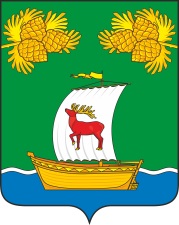 РОССИЙСКАЯ ФЕДЕРАЦИЯИРКУТСКАЯ ОБЛАСТЬАДМИНИСТРАЦИЯЖИГАЛОВСКОГО МУНИЦИПАЛЬНОГО ОБРАЗОВАНИЯПОСТАНОВЛЕНИЕРОССИЙСКАЯ ФЕДЕРАЦИЯИРКУТСКАЯ ОБЛАСТЬАДМИНИСТРАЦИЯЖИГАЛОВСКОГО МУНИЦИПАЛЬНОГО ОБРАЗОВАНИЯПОСТАНОВЛЕНИЕ13.12.2021 г. № 105рп. Жигалово